


Oanfraachformulier foar Toanielworkshop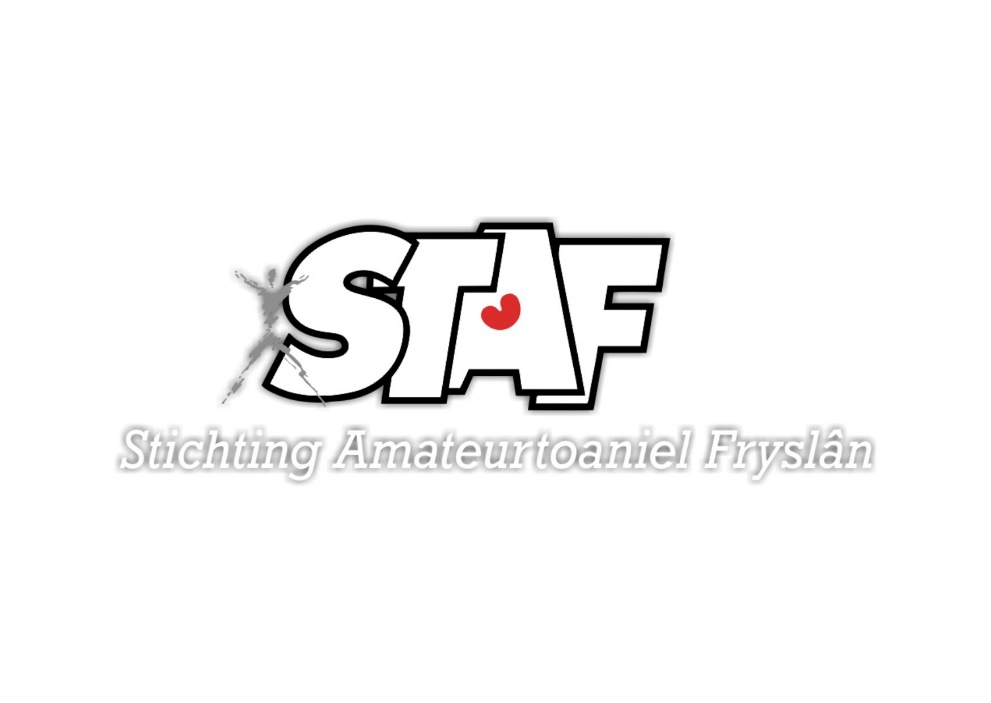 Selskip				--------------------------------------------------------------

Ut				--------------------------------------------------------------

Kontaktpersoan		--------------------------------------------------------------

Email				--------------------------------------------------------------

Tel. nûmer			--------------------------------------------------------------

Wolle graach in workshop	--------------------------------------------------------------